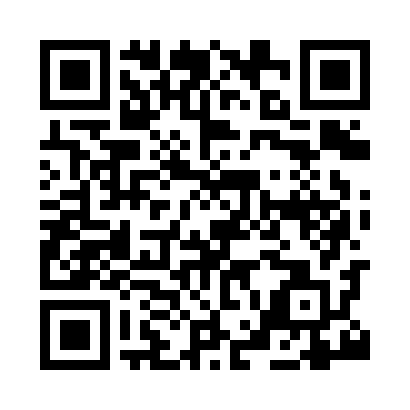 Prayer times for Wednesfield, West Midlands, UKMon 1 Jul 2024 - Wed 31 Jul 2024High Latitude Method: Angle Based RulePrayer Calculation Method: Islamic Society of North AmericaAsar Calculation Method: HanafiPrayer times provided by https://www.salahtimes.comDateDayFajrSunriseDhuhrAsrMaghribIsha1Mon3:014:501:126:519:3511:232Tue3:014:501:136:519:3411:233Wed3:024:511:136:519:3411:234Thu3:024:521:136:519:3311:235Fri3:034:531:136:509:3311:236Sat3:034:541:136:509:3211:237Sun3:044:551:136:509:3211:228Mon3:054:561:146:509:3111:229Tue3:054:571:146:499:3011:2210Wed3:064:581:146:499:2911:2111Thu3:064:591:146:489:2811:2112Fri3:075:001:146:489:2711:2113Sat3:085:011:146:489:2611:2014Sun3:085:031:146:479:2511:2015Mon3:095:041:146:479:2411:1916Tue3:105:051:146:469:2311:1917Wed3:105:061:156:459:2211:1818Thu3:115:081:156:459:2111:1819Fri3:125:091:156:449:2011:1720Sat3:125:101:156:439:1811:1621Sun3:135:121:156:439:1711:1622Mon3:145:131:156:429:1611:1523Tue3:155:151:156:419:1411:1424Wed3:155:161:156:409:1311:1425Thu3:165:181:156:409:1111:1326Fri3:175:191:156:399:1011:1227Sat3:185:211:156:389:0811:1128Sun3:185:221:156:379:0711:1129Mon3:195:241:156:369:0511:1030Tue3:205:251:156:359:0311:0931Wed3:215:271:156:349:0211:08